附件2向市卫健委办公室申请政府信息“特快专递”式样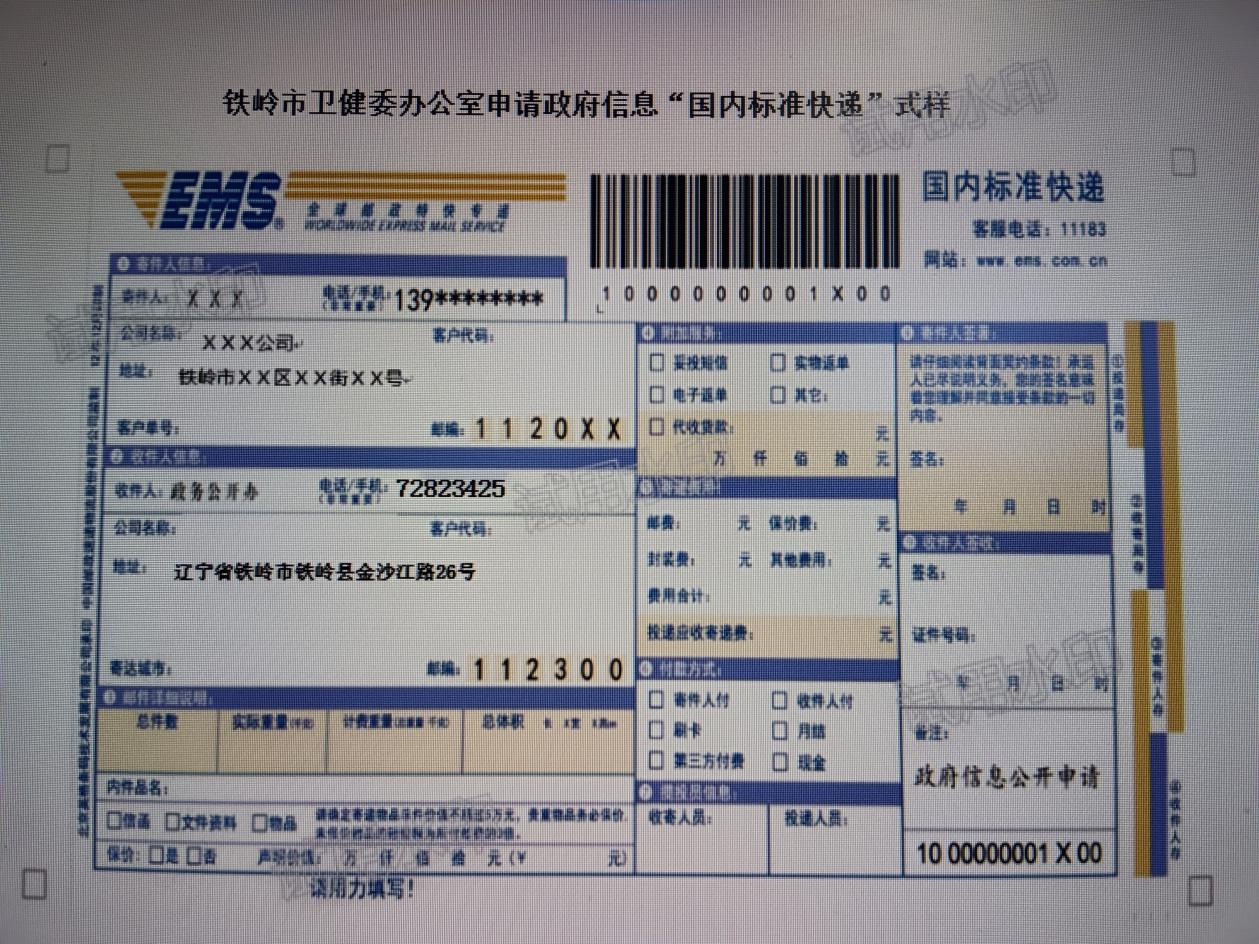 